УКРАЇНАМЕНСЬКА МІСЬКА РАДАМенсського району Чернігівської області Р О З П О Р Я Д Ж Е Н Н ЯВід 19 серпня 2020 року		№ 213Про оголошення конкурсу тапроведення іспиту на заміщеннявакантної посади 
 	Відповідно до рішення двадцять третьої сесії сьомого скликання Менської міської ради від 23.11.2018 року «Про внесення змін до структури Менської міської ради», штатного розпису Менської міської ради, статті 10 Закону України «Про службу в органах місцевого самоврядування», вимог постанови Кабінету Міністрів України від 15.02.2002 р. № 169 «Про затвердження Порядку проведення конкурсу на заміщення вакантних посад державних службовців» із змінами та доповненнями, наказу Головного управління державної служби України від 08.07.2011 р. № 164 «Про затвердження Загального порядку проведення іспиту кандидатів на заміщення вакантних посад державних службовців», враховуючи Порядок проведення конкурсу на заміщення вакантних посад посадових осіб місцевого самоврядування в Менській міської раді, затвердженим розпорядженням міського голови від 16.11.2015 р. № 83 та Порядоку проведення іспиту кандидатів на заміщення вакантних посад посадових осіб місцевого самоврядування в Менській міської раді, затвердженим розпорядженням міського голови від 16.11.2015 р. № 83/1:	1. Оголосити конкурс на заміщення вакантної посади в штаті апарату Менської міської ради – посадової особи місцевого самоврядування головного спеціаліста відділу освіти Менської міської ради.2. Визначити вимоги до посади: 	- вища освіта не нижче ступеня бакалавра, відповідного професійного спрямування за спеціальністю « Педагогічна освіта ».	- стаж роботи на службі в органах місцевого самоврядування або державній службі не менше 1 року чи стаж роботи в інших сферах діяльності не менше 1 року; 	-  вільне володіння державною мовою;	-  знання основних програм роботи на комп’ютері.3. Провести іспит на вакантну посаду у структурі Менської міської ради  – головного спеціаліста відділу освіти Менської міської ради.Для проведення іспиту затвердити:	- Перелік питань на перевірку знання законодавства кандидатами на заміщення вакантної посади Менської міської ради.	4. Завідувачу сектору кадрової роботи Менської міської ради                 Осєдач Р.М. подати повідомлення про оголошення конкурсу на заміщення вакантної посади для опублікування на офіційному сайті Менської міської ради та в інтернет – виданні «Менщина», а також  довести до відома посадових осіб Менської міської ради зміст розпорядження про оголошення конкурсу на заміщення вакантної посади.Міський голова	Г.А. Примаков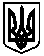 